SEMANA DEL 14 AL 18 DE DICIEMBRE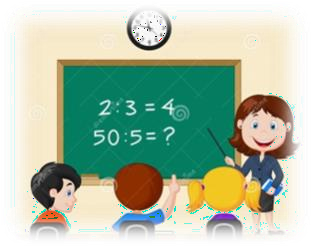 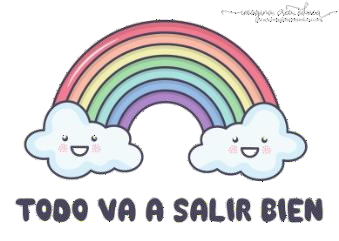 PLAN DE TRABAJOESCUELA PRIMARIA:  	CUARTO GRADO MAESTRO (A) :  	NOTA: si aún no tienes los libros de textos, soló realiza las actividades del cuaderno.NOTA: es importante que veas las clases por la televisión diariamente para poder realizar tus actividades.ASIGNATURAAPRENDIZAJE ESPERADOPROGRAMA DE TVACTIVIDADESSEGUIMIENTO Y RETROALIMENTACIÓNLUNESFormación Cívica y ÉticaReconoce que en nuestro país hay una gran diversidad cultural y lingüística que se expresa en los conocimientos y costumbres de los pueblos indígenas y afromexicanos y suaporte en la vida cotidiana.La riqueza de los pueblos indígenas y afromexicanosResponde en tu cuaderno:¿Qué es una nación pluricultural? Escribe tres elementos afromexicanos y tres elementos indígenas.Lee y analiza las paginas 52 y 53 de tu libro de formación.Envía evidencias de tus trabajos al whatsApp de tu maestro (a), tienes hasta las 9:00 p.m de cada día.NOTA: no olvides ponerle la fecha a cada trabajo y tú nombre en la parte de arriba.LUNESEducación SocioemocionalUtiliza el diálogo interno y la reflexión metacognitiva para controlar la ansiedad.Encontrando esa voz internaResponde en tu cuaderno:¿Qué es la ansiedad y como se presenta en mi cuerpo?¿Cómo controlo la ansiedad?¿Cómo puedo evitar la ansiedad?Envía evidencias de tus trabajos al whatsApp de tu maestro (a), tienes hasta las 9:00 p.m de cada día.NOTA: no olvides ponerle la fecha a cada trabajo y tú nombre en la parte de arriba.LUNESCiencias NaturalesReproducción en seres vivos.Ciencia y tecnología en la reproducciónde las plantasInvestiga ¿Cómo participa la ciencia y la tegnologia en la reproducción de los animales?Envía evidencias de tus trabajos al whatsApp de tu maestro (a), tienes hasta las 9:00 p.m de cada día.NOTA: no olvides ponerle la fecha a cada trabajo y tú nombre en la parte de arriba.Vida saludableConsume alimentos frescos de la región e identifica cómo esta práctica beneficia al medioambiente.Respeto a los seres vivosEscribe en tu cuaderno ¿Cómo podemos cuidar de los seres vivos y su impacto en el medio ambiente?ASIGNATURAAPRENDIZAJE ESPERADOPROGRAMA DE TVACTIVIDADESSEGUIMIENTO Y RETROALIMENTACIÓNMARTESHistoriaInvestiga aspectos deTratandoPregunta a tus abuelos ¿Cómo era la vida cotidiana cuando ellos eranMARTESla cultura y de lainformaciónjóvenes? ¿Cómo ha cambiado a la actualidad? ¿Son las mismasEnvía evidencias de tusMARTESvida cotidiana delsobre elcostumbres y tradiciones?trabajos al whatsApp deMARTESpasado y valora suimportancia.pasadotu maestro (a), tieneshasta las 9:00 p.m deMatemáticasRepresentación de fracciones de magnitudes continuas (longitudes, superficies de figuras).Identificación de la unidad, dada una fracción de la misma.En busca del enteroConsidera el primer rectángulo como el metro del listón y anota la fracción que representa cada una de las partes dibujadas.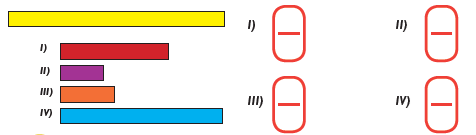 cada día.NOTA:      no      olvides ponerle la fecha a cada trabajo  y  tú  nombre  en la parte de arriba.Lengua maternaIdentifica las características y la función de las monografías, y las retoma al elaborar un texto propio.Escribe un texto monográfico que muestra coherencia.Organicemos nuestra informaciónHaz un organizador de información sobre la monografía que hiciste anteriormente, puede ser un mapa conceptual o un cuadro psinoptico.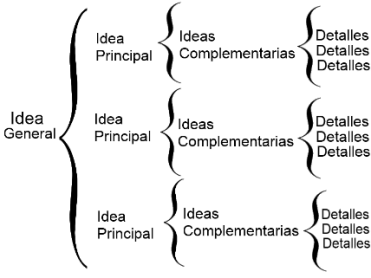 cada día.NOTA:      no      olvides ponerle la fecha a cada trabajo  y  tú  nombre  en la parte de arriba.GeografíaCompara la distribución de la población rural y la urbana en México.El medio rural y urbano en MéxicoCompara y dibuja en tu cuaderno el medio rural y el medio urbano.ASIGNATURAAPRENDIZAJEESPERADOPROGRAMADE TVACTIVIDADESSEGUIMIENTO YRETROALIMENTACIÓNMIÉRCOLESMatemáticasUso del cálculo mental para resolver sumas o restas con números decimales.El más rápidoAnaliza la tabla y contesta.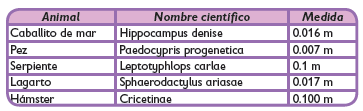 De los animales que aparecen en la tabla, ¿cuál es el de menor tamaño?De los animales que aparecen en la tabla, ¿cuáles tienen la misma medida?¿Cuál es la diferencia entre el caballito de mar y el lagarto?¿Cuál es la diferencia entre la serpiente y el pez?¿Cuál es la diferencia entre el caballito de mar y el pez?¿Cuánto suman las medidas de todos los animales que aparecen en la tabla?Envía evidencias de tus trabajos al whatsApp de tu maestro (a), tienes hasta las 9:00 p.m de cada día.NOTA:      no      olvides ponerle la fecha a cada trabajo  y  tú  nombre  en la parte de arriba.MIÉRCOLESRealiza la pagina 57 de tu libro de matemáticas.MIÉRCOLESHistoriaInvestiga aspectos de la cultura y de la vida cotidiana delpasado y valora su importancia.Haciendo una fuente primariaInvesiga y responde en tu cuaderno:¿Cuáles son las fuentes primarias?¿Cuáles son las fuentes secundarias?Lengua maternaIdentifica lascaracterísticas y laEscribamosnuestraEscribe una monografía de un país de tu elección, que no sea México.función de lasmonografías, y lasmonografíaInvesiga aspectos como: territorio, clima, población, flora y fauna,historia, economía, entre otros.retoma al elaborarun texto propio.ASIGNATURAAPRENDIZAJEESPERADOPROGRAMADE TVACTIVIDADESSEGUIMIENTO YRETROALIMENTACIÓNJUEVEGeografíaCompara la distribución de la población rural y laurbana en México.Problemas de las grandes ciudades¿Cuáles son los principales problemas en las ciudades grandes y muy pobladas?-Menciona minimo tres en tu cuaderno.Envía evidencias de tus trabajos al whatsApp de tu maestro (a), tienesMatemáticasUso del cálculo mental para resolver sumas o restas con números decimales.Tarjetas decimalesCompleta las tablas, anota la cantidad que falta para completar la cifra de la derecha.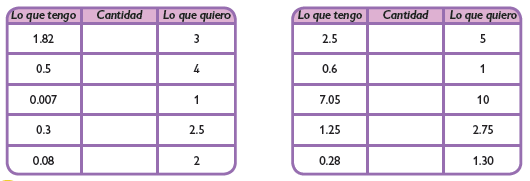 Realiza la pagina 58 de tu libro de matemáticas.hasta las 9:00 p.m de cada día.NOTA:      no      olvides ponerle la fecha a cada trabajo  y  tú  nombre  en la parte de arriba.Lengua maternaRespeta y valora la diversidad cultural y lingüística de los pueblos indígenas.La diversidad cultural de los pueblos indígenas denuestro paísInvestiga y haz un listado de los pueblos indígenas de nuestro país.Por ultimo escribe las fuentes de información que utilizaste para hacer el listado.hasta las 9:00 p.m de cada día.NOTA:      no      olvides ponerle la fecha a cada trabajo  y  tú  nombre  en la parte de arriba.ASIGNATURAAPRENDIZAJEESPERADOPROGRAMADE TVACTIVIDADESSEGUIMIENTO YRETROALIMENTACIÓNVIERNESMatemáticasLee diferentes textos informativos.El más rápido IIAnota el número que falta en cada operación.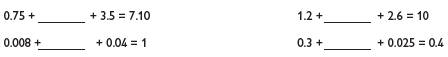 Envía evidencias de tus trabajos al whatsApp de tu maestro (a), tienes hasta las 9:00 p.m de cada día.NOTA:      no      olvides ponerle la fecha a cada trabajo  y  tú  nombre  en la parte de arriba.VIERNESLengua maternaLee diferentes textos informativos.El texto informativoResponde en tu cuaderno:¿Qué es un texto informativo?Escribe un ejemplo de texto informativo.Envía evidencias de tus trabajos al whatsApp de tu maestro (a), tienes hasta las 9:00 p.m de cada día.NOTA:      no      olvides ponerle la fecha a cada trabajo  y  tú  nombre  en la parte de arriba.VIERNESEducación socioemocionalToma decisiones, ante una situación adversa, que proporciona beneficios a él mismo y a los demás.Tomemos decisionesMarca con una palomita lo que harías en las siguientes situaciones.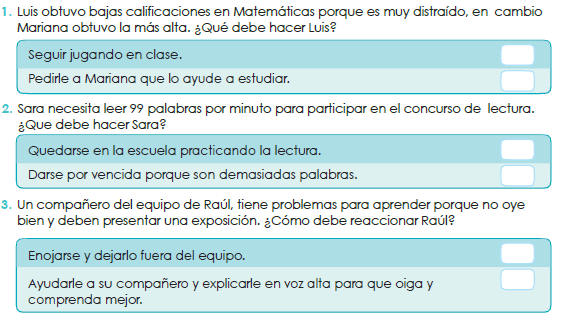 Envía evidencias de tus trabajos al whatsApp de tu maestro (a), tienes hasta las 9:00 p.m de cada día.NOTA:      no      olvides ponerle la fecha a cada trabajo  y  tú  nombre  en la parte de arriba.